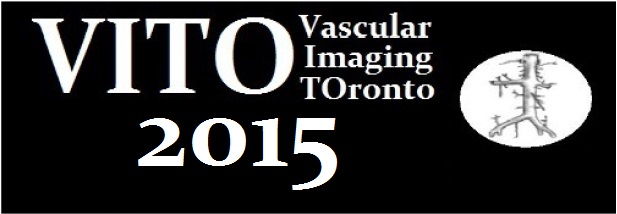 Overall Objectives:  At the end of this conference, registrants will  1) be able to recognize controversies, 2) be aware of the evidence and 3) be able to consider ways to integrate this into the vascular ultrasound practice 0715 – 0800: Registration and Breakfast 0800 – 0810: Introduction: Overview and Aims of Conference Douglas Wooster.0810 - 0845:  Standards and Guidelines   Moderator:  Douglas WoosterSession Objectives:  At the end of this session, participants will be able to describe recent standards and guidelines in vascular ultrasound0810 – 0820:  Standards and Guidelines in Vascular Ultrasound Update – Douglas Wooster 0820 – 0830:  Point:Counterpoint  - Douglas Wooster / Jonathan Cardella0830 - 0845:  Discussion – Faculty and Registrants and ARS SAP session. 0845 – 	1005:  Carotid Duplex Interpretation.  Moderator:  Douglas WoosterSession Objectives:  At the end of this session, participants will be able to recognize and describe challenges in carotid interpretation and apply solutions in practice.  0845 – 0855: Clinically Relevant Interpretations  - Jonathan Cardella0855 – 0910: Interpretation Criteria -  Jason Lee0910 - 0925:  Interpretation Errors – Ted Rapanos0925 – 0935: Understanding ECA Findings – Douglas Wooster0935 – 0950: Point : Counterpoint -  Jason Lee / Jonathan Cardella0950 – 1005: Carotid Discussion – Faculty and Registrants and ARS SAP Session1005 – 1020: Networking and Coffee Break1020 – 1050: Carotid Artery Images with Audience Response System.  Session Objectives:  At the end of this session, participants will be aware of challenges in imaging carotid arteries and be able to apply solutions in practice.   Discussants: Jonathan Cardella, Jason Lee1050 – 1200: Arterial Imaging:  	Moderator: Douglas Wooster Session Objectives: At the end of this session, participants will be able to describe indications, protocols and interpretation standards in peripheral arterial duplex1050 – 1105: Extremity Artery Test Protocols – Ted Rapanos1105 – 1120: Interventional Planning with Duplex – Jonathan Cardella1120 – 1135: Post Intervention Surveillance – Jason Lee 1135 – 1145: Point : Counterpoint – Jonathan Cardella / Ted Rapanos1145  – 1200: Discussion – Faculty and Registrants and ARS SAP Session1200 – 1230: Arterial cases with Audience Response System Session Objectives:  At the end of this session, participants will be aware of common and unusual findings in peripheral arterial duplex Discussants:  Douglas Wooster and Jason Lee1230 – 1330: Lunch with faculty discussion. Session objectives:  At the end of this session, participants will be able to explore individual questions of interest.  Facilitators:   All faculty1330 – 1430: Venous Imaging  	Moderator:  Jonathan CardellaSession Objectives:  At the end of this session, participants will be able to recognize and understand controversies in venous duplex studies and apply these to practice1330 – 1345:  Venous Studies for VTE – Ted Rapanos1345 – 1400: Venous Studies for CVI – Christiane Werneck1400 – 1415: POCUS for Venous Disease – Douglas Wooster1415 – 1430: Discussion – Faculty and Registrants and ARS SAP Session1430 – 1515: Dialysis Access Imaging.  	Moderator:  Jonathan Cardella Session Objectives:  At the end of the session, participants will be able to describe best practices in dialysis access (AVF) imaging and recognize changes with intervention1430 – 1445: Indications / Rationale for Ultrasound Testing – Christiane Wernick1445 – 1500: Pre-access Mapping - Luc Dubois 1500 – 1515: Discussion - Faculty and Registrants and ARS SAP Session1515 – 1530: Networking 1530 – 1700: Aortic imaging	Moderator:  Jonathan CardellaSession Objectives:  At the end of this session, participants will be able to describe indications, protocols and interpretation standards in aortic duplex.  1530 – 1545: Duplex Studies for Aortic Aneurysm – Douglas Wooster1545 – 1600: Ultrasound Follow-up of Endovascular Aneurysm Repairs - Luc Dubois1600 – 1615: Non – aneurysm Aortic Studies – Douglas Wooster 1615 – 1625: Point : Counterpoint – Douglas Wooster / Luc Dubois1625 – 1640: Discussion - Faculty and Registrants and ARS SAP session1640 – 1710: Aortic Interactive Cases with Audience Response System Session Objectives:  At the end of this session, participants will be aware of common and unusual findings in aortic imaging Discussants:  Luc Dubois, Douglas Wooster1710 – 1745:  Concluding panel - Faculty and registrants – All Topics with ARS.This continuing education event was held under the auspices of Continuing Professional Development, Faculty of Medicine, University of Toronto and the Department of Surgery, University of Toronto.Accreditation:Royal College of Physicians and Surgeons of Canada – Section 1This event is an Accredited Group Learning Activity (Section 1) as defined by the Maintenance of Certification Program of the Royal College of Physicians and Surgeons of Canada, approved by Continuing Professional Development, Faculty of Medicine, University of Toronto up to a maximum of 9 hoursThe American Medical Association - AMA PRA Category 1 Through an agreement between the Royal College of Physicians and Surgeons of Canada and the American Medical Association, physicians may convert Royal College MOC credits to AMA PRA Category 1 Credits™. Information on the process to convert Royal College MOC credit to AMA credit can be found at www.ama assn.org/go/internationalcmeSAVE THE DATE:  VITO 2016 – April 2, 2016.  http://www.pdwe.com/vito/